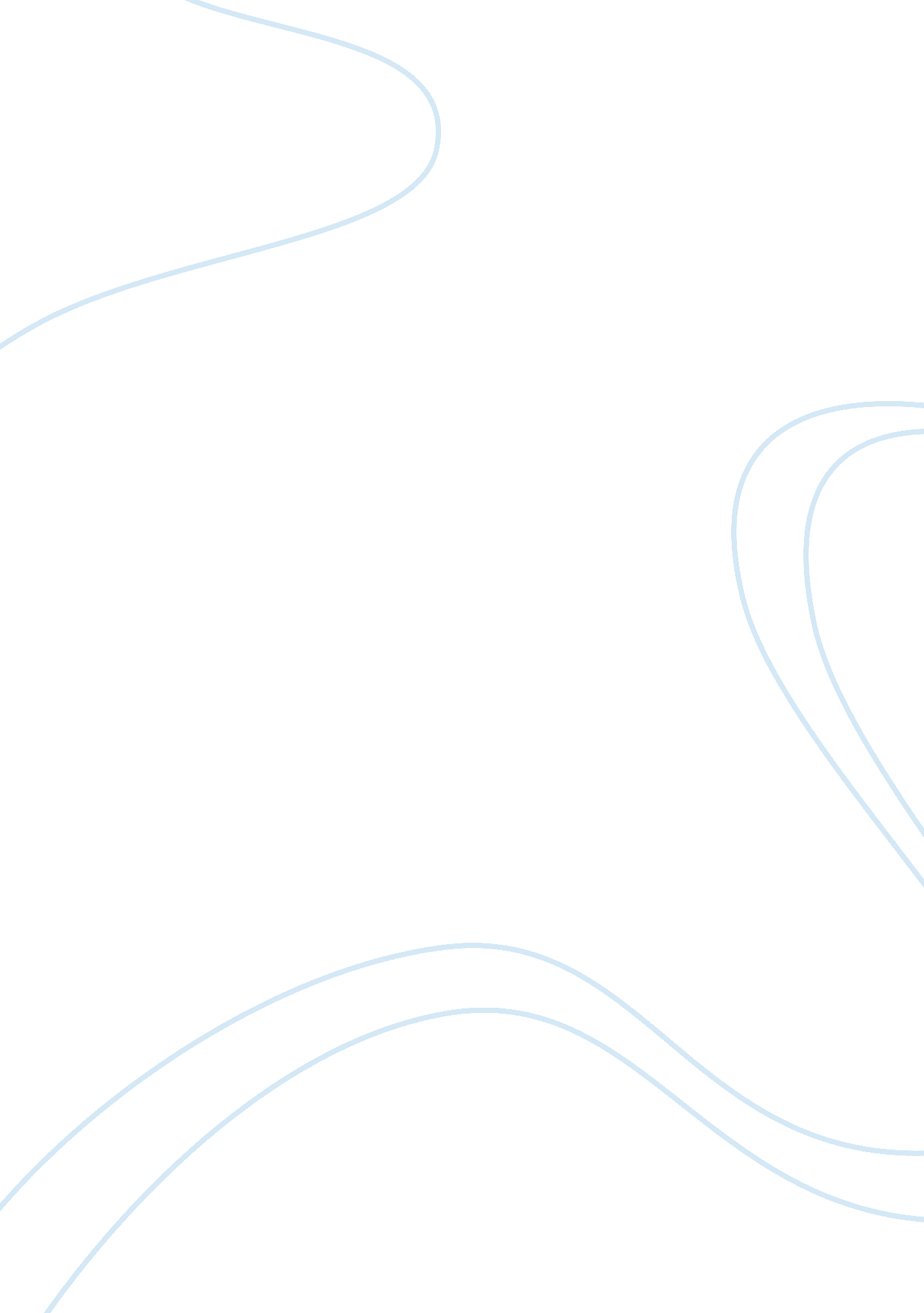 Osha standards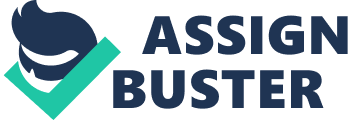 Running Head: HAZARD COMMUNICATION STANDARD Hazard Communication Standard Module: Lecturer: According to Hazard Communication Standard an employee should be notified exhaustively on the various hazardous chemicals that can harm them during work. This should be done before one takes up an assignment or when they had not been trained before. This information may be on various hazards or a specific chemical and in this case, lead (OSHA, 2011). An employee will be made aware of how to detect hazardous chemicals by use of special devices where necessary. This can be by considering chemical appearance and odor among others. Measures for protection should also be dealt with together with necessary emergency procedures and equipments to use. Labeling system should also be clear for all to understand. In case an employee is highly exposed to hazardous chemicals like lead, the employer should perform a medical check to ascertain the extent of exposure whereby the results should be availed within 15 days after their receipt (OSHA, 2011). The employer in case the levels exceed exposure limit should initiate measures to reduce the levels of lead for concentration of around 30 ug/m(3). Lead is a substance that is quite hazardous and training in the Lead Standard offers good information that enables employees and employers to handle overexposure to the Action Level. References OSHA (2011). Toxic and hazardous substances. Retrieved 25 Jan. 2011 from, http://www. osha. gov/pls/oshaweb/owadisp. show_document? p_table= STANDARDS&p id= 10030 OSHA (2011). Hazard communication. Retrieved 25 Jan. 2011 from, http://www. osha. gov/pls/oshaweb/owadisp. show_document? p_table= STANDARDS&p id= 10099 